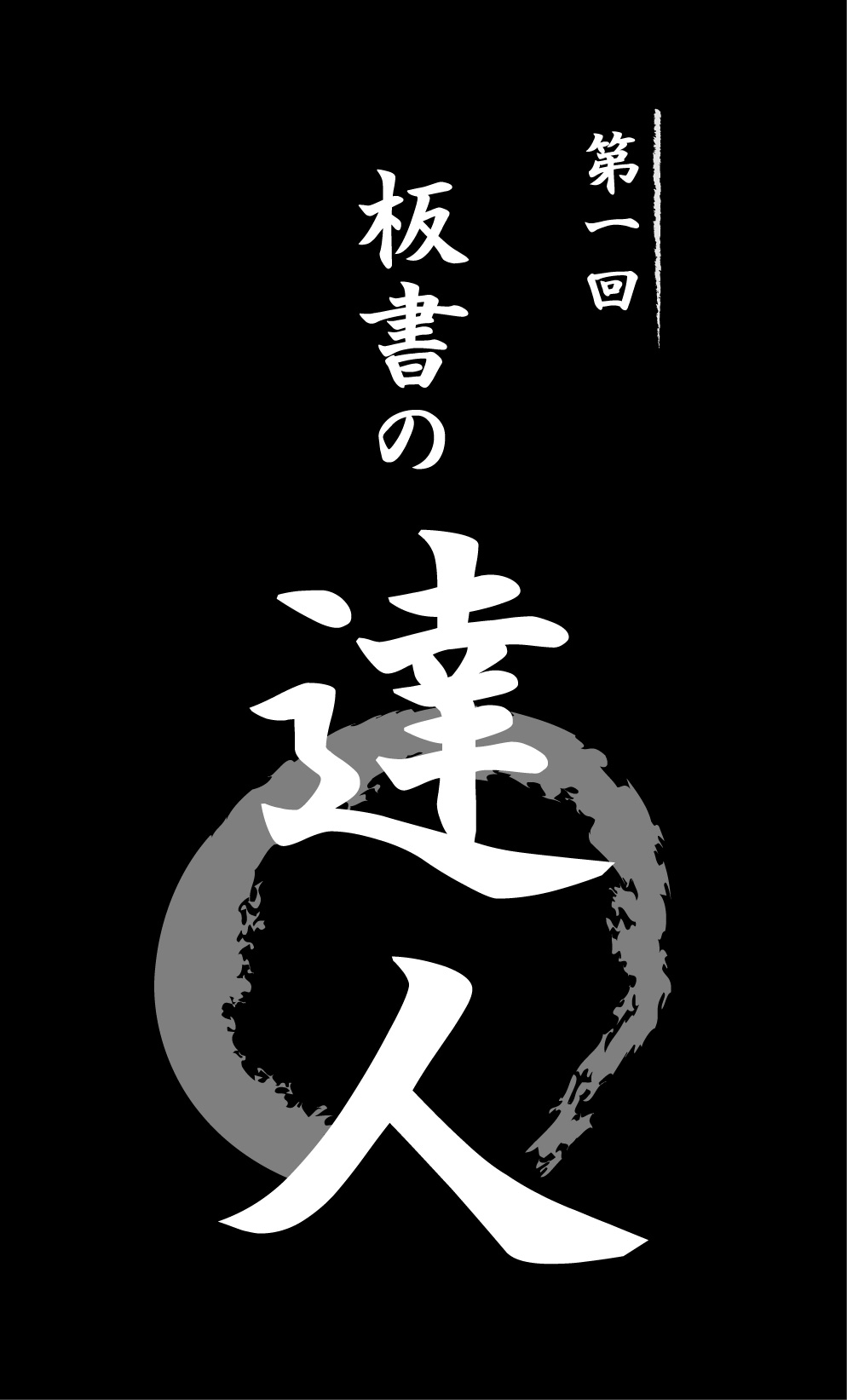 応募シート住所　　　（〒　　　－　　　）　　　　　　　　　　　　　　　　　　　　　　　氏名(ふりがな)性別　　　　　　　　　　　　　年齢　　　　　　　　　　　　　　　　電話番号（自宅）　　　－　　　－　　　（携帯電話）　　　－　　　－　　　　メールアドレス（PC）　　　　　　　　　　　　　　　　　　　　　　　　　　　　　　（携帯電話）　　　　　　　　　　　　　　　　　　　　　　　　　　　所属　□本学学生　□本学卒業生　□本学修了生　□その他（　　　　　）学校名（勤務先）板書画像　　       （　　）枚板書説明書         （　　）枚全　　枚の　　枚目板書説明書指導者：　　　　　　　　　　　　　　　　　　　　　対象学年：　□小　□中　□高　□特別支援学校　　年内容（単元名など）：　　　　　　　　　　　　　　　 授業日：　　　　　年　　　月　　　日　　　　　　　使用教科書：　　　　　　　　　（平成○○版）　　　※板書で工夫したところなどを記入してください。※内容についての確認事項（チェックする場合は■にしてください。）□板書は自分のオリジナルである。□個人情報の観点から、配慮が必要なところはない。または処理している。□使用教科書の画像や個人情報などには、こちらでマスク処理（不明瞭にする効果）を施すことがあることがあります。ご了承ください。※配慮が必要な箇所があれば以下にご記入ください。(記入例参照)	全　１　枚の　１　枚目板書説明書【記入例】指導者：　兵教　太郎　　　　　　　　　　　　　　　　対象学年：　■小　□中　□高　□特別支援学校　　４年内容（単元名など）：　ごんぎつね　　　　　　　　　　 授業日：　2014年９月10日　　　　　　　　　　　　　使用教科書：　光村図書（平成２３年発行）　　　　　　※板書で工夫したところなどを記入してください。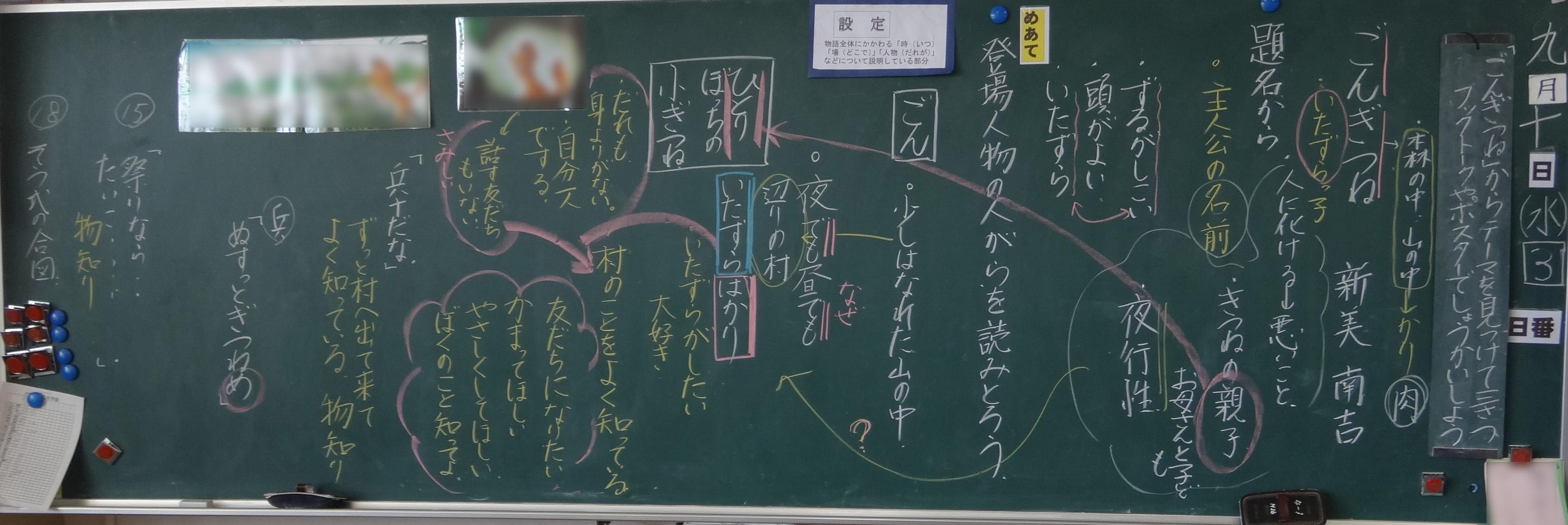 ※内容についての確認事項（チェックする場合は■にしてください。）■板書は自分のオリジナルである。■個人情報の観点から、配慮が必要なところはない。または処理している。■使用教科書の画像や個人情報などには、こちらでマスク処理（不明瞭にする効果）を施すことがあることがあります。ご了承ください。※配慮が必要な箇所があれば以下にご記入ください。(記入例参照)	